Survey Programme and Survey Planning Questionnaire for BC and OC (ver. 2023.01)Basic Information and ParticularsEven if the Special Survey / Intermediate Survey is divided to commencement and completion, all survey items are to be listed in the program.Prepared by the owner in co-operation with the Classification Society.Survey programme is to be verified by NK surveyor prior to commencing Special Survey / Intermediate Survey.1	Preamble1.1	Scope1.1.1  The present Survey Programme covers the minimum extent of overall surveys, close-up surveys, thickness measurements and pressure testing within the cargo length area, cargo holds, ballast tanks, including fore and aft peak tanks, required by the NK Rules.1.1.2  The arrangements and safety aspects of the survey shall be acceptable to the attending surveyor(s).1.2	DocumentationAll documents used in the development of the survey programme shall be available onboard during the survey.2	Arrangement of Cargo holds, tanks and spacesThis section of the survey programme shall provide information (either in the form of plans or text) on the arrangement of cargo holds, tanks and spaces that fall within the scope of the survey.Hold & Tank Arrangement*/Hold & Tank List*, which is attached to next page is to be referred.(*: Delete as appropriate)3	List of cargo holds, tanks and spaces with information on their use, extent of coatings and corrosion protection systemThis section of the survey programme shall indicate any changes relating to (and shall update) the information on the use of the cargo holds and ballast tanks of the ship, the extent of coatings and the corrosion prevention system provided in the Survey Planning Questionnaire.1) HC=hard coating; SC=soft coating; A=anodes; SH=semi-hard coating; NP=no protection2) U=upper part; M=middle part; L=lower part; C=complete3) G=good; F=fair; P=poor, RC=recoated (during the last 3 years)Hold & Tank Arrangement*/Hold & Tank List* (*: Delete as appropriate)4	Conditions for surveyThis section of the survey programme shall provide information on the conditions for survey, e.g. information regarding cargo hold and tank cleaning, gas freeing, ventilation, lighting, etc.The owner shall provide the necessary facilities for a safe execution of the survey.In order to enable the attending surveyors to carry out the survey, provisions for proper and safe access shall be agreed between the owner and NK.In cases where the provisions of safety and required access are judged by the attending surveyors not to be adequate, the survey of the spaces involved shall not proceed.Cargo holds, tanks and spaces are to be safe for access. Cargo holds, tanks and spaces shall be gas free and properly ventilated. Prior to entering a tank, void or enclosed space, it shall be verified that the atmosphere in that space is free from hazardous gas and contains sufficient oxygen.Cargo holds, tanks and spaces shall be sufficiently clean and free from water, scale, dirt, oil residues, sediments etc., to reveal corrosion, deformation, fractures, damages or other structural deterioration as well as the condition of the coating. In particular this applies to areas which are subject to thickness measurement.Sufficient illumination shall be provided to reveal significant corrosion, deformation, fractures, damages or other structural deterioration as well as the condition of the coating.The attending surveyor(s) shall always be accompanied by at least one responsible person assigned by the Company experienced in tank and enclosed spaces inspection. In addition a backup team of at least two experienced persons shall be stationed at the hatch opening of the tank or space that is being surveyed. The back-up team shall continuously observe the work in the tank or space and shall keep lifesaving and evacuation equipment ready for use.Where Soft Coatings have been applied, safe access shall be provided for the surveyor to verify the effectiveness of the coating and to carry out an assessment of the conditions of internal structures, which may include spot removal of the coating. When safe access cannot be provided, the soft coating shall be removed.A communication system is to be arranged between the survey party in the tank or space being examined, the responsible officer on deck and, as the case may be, the navigation bridge. The communication arrangements are to be maintained throughout the survey. This system shall also include the personnel in charge of ballast pump handling if boats or rafts are used.Survey at sea or at anchorage may be accepted provided the surveyor is given the necessary assistance from the personnel on board.5	Provisions and method of access to structuresThis section of the survey programme shall indicate any changes relating to (and shall update) the information on the provisions and methods of access to structures provided in the Survey Planning Questionnaire.* In case where remote inspection technics (rope access, drone, etc.) are applied, it is required to inform NK in advance.For overall survey, means shall be provided to enable the surveyor to examine the structure in a safe and practical way.For close-up surveys, one or more of the following means for access, acceptable to the surveyor, shall be provided:(1) For close-up surveys of the hull structure, other than cargo hold shell frames:(a) Permanent staging and passages through structures(b) Temporary staging and passages through structures(c) Hydraulic arm vehicles such as conventional cherry pickers, lifts and movable platforms(d) Boats or rafts for ballast tanks and cargo tanks
Boats or rafts may be applied to void spaces and other similar spaces provided the structural capacity of the space is sufficient to withstand static loads at all levels of water.(e) Portable ladders(f) Other equivalent means(2) For close-up surveys of the cargo hold shell frames of bulk carriers less than 100,000DWT:(a) Permanent staging and passages through structures(b) Temporary staging and passages through structures(c) Portable ladder restricted to not more than 5m in length may be accepted for surveys of lower section of a shell frame including bracket(d) Hydraulic arm vehicles such as conventional cherry pickers, lifts and movable platforms(e) Boats or rafts provided the structural capacity of the hold (used for ballast) is sufficient to withstand static loads at all levels of water(f) Other equivalent means(3) For close-up surveys of the cargo hold shell frames of bulk carriers of 100,000DWT or more:(a) For Intermediate Surveys (ships under 10 years of age) and Special survey No.1:i) 	Permanent staging and passages through structuresii)	Temporary staging and passages through structuresiii)	Hydraulic arm vehicles such as conventional cherry pickers, lifts and movable platformsiv)	Boats or rafts provided the structural capacity of the hold (used for ballast) is sufficient to withstand static loads at all levels of waterv)	Other equivalent meansNotwithstanding the above, the use of a portable ladder fitted with a mechanical device to secure the upper end of the ladder is acceptable for the close-up survey of side frames at Annual surveys. However, it is not acceptable for the close-up survey of suspect area identified at the previous survey or the ongoing survey.(b) For Subsequent Intermediate Surveys (ships not less than 10 years of age) and Special surveys:i)	Permanent staging and passages through structuresii)	Temporary staging and passages through structuresiii)	Hydraulic arm vehicles such as conventional cherry pickers for surveys of lower and middle part of side frames(However, the use of hydraulic arm vehicles or aerial lifts may be accepted by the attending surveyor for the close-up surveys of the upper parts of side shell frames or other structures in all cases where the maximum working height is not more than 17m.)iv)	Lifts and movable platformsv)	Boats or rafts provided the structural capacity of the hold (used for ballast) is sufficient to withstand static loads at all levels of watervi)	Other equivalent meansSurveys of tanks by means of boats or rafts may only be undertaken with the agreement of the surveyor, who shall take into account the safety arrangements provided, including weather forecasting and ship response in reasonable sea conditions.When rafts or boats will be used for close-up survey conditions to keep safety and effectiveness shall comply with the equivalent criteria for the cases on tankers.6	List of equipment for surveyThis section of the survey programme shall identify and list the equipment that will be made available for carrying out the survey and the required thickness measurements.The following safety equipment is available on board.7	Survey requirements7.1	Overall surveyThis section of the survey programme shall identify and list the spaces that shall undergo an overall survey for this ship in accordance with the requirements of the Rules.See, Table B5.1 of Rules Part B (Fresh Water Tanks, Fuel Oil Tanks and Lubrication Oil Tanks are not required for Intermediate Survey)7.2	Close-up surveyThis section of the survey programme shall identify and list the hull structures that shall undergo a close-up survey for this ship in accordance with the requirements of the Rules.For single hull bulk carriers:See, Table B5.6-1 of Rules Part B.1	Ballast Tanks.2	Cargo HoldsFor double hull bulk carriers:See, Table B5.6-1 of Rules Part B.1	Ballast Tanks.2	Cargo HoldsFor ore carriers:See, Table B5.6-2 of Rules Part B.1	Ballast Tanks.2	Cargo Holds.3	Wing Void Spaces8	Identifications of tanks for tank testingThis section of the survey programme shall identify and list the cargo holds and tanks that shall undergo tank testing for this ship in accordance with the Rules.See, Table B5.24 of Rules Part B (N.A. to Intermediate Survey)9	Minimum thickness of hull structuresThis section of the survey programme shall specify the minimum thickness for hull structures of this ship that are subject to the Guidelines (indicate either (a) or preferably (b), if such information is available):(a)		Determined from the attached* wastage allowance table and the original thickness according on the hull structure plans of the ship;(b)		Given in the following table(s)*: The wastage allowance tables shall be attached to the survey programme.See, Appendix 3.1 – The Wastage Allowance10	Thickness measurement firmThis section of the survey programme shall identify changes, if any, relating to the information on the thickness measurement firm provided in the Survey Planning Questionnaire.11	Identification of areas and sections for thickness measurementsThis section of the survey programme shall identify and list the areas and sections where thickness measurements shall be taken in accordance with the Rules.See, Table B5.15 of Rules Part B*: when deemed necessary by the Surveyor12	Damage experience related to the shipThis section of the survey programme shall provide details of the hull damages for at least the last three years in way of the cargo holds, ballast tanks and void spaces within the cargo area, using the table provided below. These damages are subject to survey. damages sorted by location for this ship damages for sister or similar ships (if available) in the case ofdesign related damage13	Areas identified with substantial corrosion from previous surveysThis section of the survey programme shall identify and list the areas of substantial corrosion from previous surveys.14	Critical structural areas and suspect areasThis section of the survey programme shall identify and list the critical structural areas and the suspect areas, when such information is available.15	Other relevant comments and informationThis section of the survey programme shall provide any other comments and information relevant to the survey.AppendicesAppendix 1 - List of PlansThe Rules require that main structural plans of cargo holds and ballast tanks (scantling drawings), including information regarding use of high tensile steel (HTS) shall be available. This appendix of the survey programme shall identify and list the main structural plans which form part of the survey programme.Appendix 2 - Survey Planning QuestionnaireThe Survey Planning Questionnaire, which has been submitted by the owner, shall be appended to the survey programme.Appendix 3 - Other documentationThis part of the survey programme shall identify and list any other documentation that forms part of the survey programme..1	The Wastage Allowance, as referred to Paragraph 9 “Minimum thickness of hull structures” is attached to this survey programme.Appendix 1 - List of PlansMain structural plans of cargo holds and ballast tanks (scantling drawings), including information regarding use of high tensile steels (HTS)Midship Section and Typical Trans. BHDConstruction Profile & DecksShell Expansion (Fore & Aft)Transverse BulkheadsForward ConstructionAfterward ConstructionAppendix 2 - SURVEY PLANNING QUESTIONNAIREThe following information will enable the owner in co-operation with ClassNK to develop a survey programme complying with the requirements of the Rules. It is essential that the owner provides, when completing the present questionnaire, up-to-date information. The present questionnaire, when completed, will provide all the information and material required by the Rules.ParticularsInformation on access provision for close-up surveys and thickness measurementThe owner shall indicate, in the table below, the means of access to the structures subject to close-up survey and thickness measurement. A close-up survey is an examination where the details of structural components are within the close visual inspection range of the attending surveyor, i.e. preferably within reach of hand. Applicable access provisions are to be ticked.Table SPQ1* In case where remote inspection technics (rope access, drone, etc.) are applied, it is required to inform NK in advance.Owner’s inspectionsUsing a format similar to that of the table below (which is given as an example), the owner shall provide details of the results of their inspections, for the last 3 years on all cargo holds and ballast tanks and void spaces within the cargo area, including peak tanks.Table SPQ2Note: Indicate tanks which are used for oil/ballastReports of  Control inspectionsSafety Management SystemName and address of the approved thickness measurement firm:Appendix 3.1 - The Wastage AllowancePrincipal structural hull members(i)	The wastage allowance (diminution limits) for plates and stiffeners are shown in the following Table 3.1-1.(ii)	The wastage allowance for longitudinal strength members given in the following Table 3.1-1 are based on the condition that the diminution limit of longitudinal strength of the hull has not been reached.(iii)	The values of the wastage allowance indicate limit values in case of uniform wear of members.Notwithstanding the following Table 3.1-1, the wastage allowance for local corrosion such as stress corrosion and pitting are to be decided at the discretion of the Surveyor. The standard diminution limit for local corrosion other than stress corrosion is to be taken as 40% of the original thickness.Notwithstanding the following Table 3.1-1, the wastage allowance for the ships subject to the retroactive requirements for existing bulk carrier is to be assessed ship by ship.Table 3.1-1*1 The deep tank is a tank used for carriage of water, oil and other liquids, forming a part of the hull in holds or tween decks.Minimum thickness for high tensile steel membersIf high-tensile steel is used in bottom longitudinals of tankers with a single bottom construction, the wear and tear limit of the web is taken as 25% of the original thickness. If high-tensile steel is used in other structural members, the wear and tear limit is to be in accordance with (1) and (2) above.Measure against corrosionWhen remarkable corrosion is found in the results of thickness measurement, the Surveyor shall examine the pattern and extent of the corrosion through intensive inspection or thickness measurement and take a necessary measure such as (i) & (ii) below. Where substantial corrosion is found, the additional thickness measurement is required. Substantial corrosion is an extent of corrosion such that assessment of corrosion pattern indicates a wastage in excess of 75% of allowable margins, but within acceptable limits. Notwithstanding the above, for the following (a) to (c), “substantial corrosion” is an extent of corrosion such that the assessment of the corrosion pattern indicates a gauged (or measured) thickness between the thickness obtained by adding 0.5(mm) to the renewal thickness and the renewal thickness. “Renewal thickness” refers to the minimum allowable thickness below which the renewal of structural members is to be carried out. (1.3.1(6), Part B of the Rules)(a)	For ships complying with the provisions of Part CSR-B and, Part CSR-T or Part CSR-B&T.(b)	For hatch covers and hatch coamings for cargo holds of the ships stipulated otherwise by the Society. (below (4) to be referred to)(c)	For transverse watertight bulkheads in cargo hold complying with the provision of Chapter 31A, Part C or Chapter 31B, Part C. (below (4) to be referred to)Corrosion exceeding acceptable limit		The Surveyor shall require repair such as renewal of the corroded plate exceeding acceptable limit. However, special consideration may be given for structural members whose actual scantling surpasses much the Rule requirements.Substantial corrosion 		Necessary instruction for further inspection of corrosion which does not exceed acceptable limit, but where continuous monitoring is deemed necessary shall be given. Substantial corrosion is to be nominated as suspect area and thickness measurement and necessary inspections of the area is to be carried out at subsequent Survey (Annual, Intermediate and Special Survey).Structural members stipulated in 1.3.1(6), Part B of the Rules (Note)(Note) : The ships having subject members, the survey status shows description in Special Attention for Surveys as follows“T NET” CONCEPT APPLIED TO THE FOLLOWING MEMBERSShips complying with the provisions of Rules Part CSR-B, Part CSR-T or Part CSR-B&TNotwithstanding (b) through (e) below, the renewal thickness for each structural element is indicated in the structural drawings.Hatch covers and hatch coamings for cargo holdsFor hatch covers located forward of 0.25 L1*1 from the forward end of L1 of bulk carriers which are contracted for construction on or after 1 July 1998 and prior to 1 January 2004 and are at a beginning stage of construction*2 prior to 1 January 2005, the renewal thickness is given by the following formula.trenewal = tas-built －tc + 0.5 (mm)tas-built: as built thickness (mm)tc: Corrosion addition specified in Table 3.1-2*1：	L1 is the length of ship specified in 2.1.2 of Rules Part A or 0.97 times the length of ship on the designed maximum load line, whichever is smaller (m).*2：Ships at beginning stage of construction specified in 2.1.44 of Rules Part ATable 3.1-2For all hatch covers and hatch coamings of bulk carriers which are contracted for construction on or after 1 January 2004 or are at the beginning stage of construction on or after 1 January 2005; or ships other than bulk carries which are at the beginning stage of construction on or after 1 January 2005 and that have the application for Classification Survey during Construction submitted to the Society prior to 10 June 2005, the renewal thickness is given by the following formula. trenewal = tas-built －tc + 0.5 (mm)tas-built: as built thickness (mm)tc: Corrosion addition specified in Table 3.1-3Table 3.1-3For all hatch covers and hatch coamings of ships other than bulk carriers that have the application for Classification Survey during Construction submitted to the Society on or after 10 June 2005, the renewal thickness is given by the following formula.trenewal = tas-built －tc + 0.5 (mm)tas-built: as built thickness (mm)tc: Corrosion addition specified in Table 3.1-4Where corrosion addition tc is 1.0 (mm)，renewal thickness may be given by the formula trenewal = tas-built －tc (mm）Table 3.1-4*：For steel hatch covers in way of cellular cargo holds: 1.0(mm)Hatch covers and hatch coamings of ships complying with the requirements in 20.2, Part C of the Rules and 19.2, Part CS of the Rules, and ships which are constructed for construction on or after 1 July 2012.Renewal thickness (trenewal) is given by the following formula. If a voluntary addition is included in the as built thickness, the value may be at the discretion of the Society.trenewal = tas-built －tc + 0.5 (mm)tas-built: as built thickness (mm)tc: Corrosion addition specified in Table 3.1-5Where corrosion addition tc is 1.0 (mm)，renewal thickness may be given by the formulatrenewal = tas-built －tc (mm）Table 3.1-5Vertically corrugated watertight bulkhead abaft the foremost hold complying with the provision of Chapter 31B, Part C (related to IACS UR S19)For bulk carriers with single side construction, which of 150m (Lf*3) in length and above, carrying solid bulk cargoes having bulk density*4 of 1.78 t/m3 or above, which are contracted for construction before 1 July 1998 and are at a beginning stage of construction prior to 1 July 1999, the renewal thickness is given by the following formula. The ships these requirements are applicable to are identified by NOTE in Survey Status.trenewal = tnet + 0.5 (mm)tnet: Required net thickness described in the notification letters on the assessment results or the previous survey record (Form H/BCS(S-19))*3：Length for Freeboard specified in 2.1.3 of Rules Part A*4：Bulk density （t/m3）means the ratio of the loaded cargo mass to the volume which is assumed to be occupied by the loaded cargo including empty spaces within the bulk cargo.Vertically corrugated watertight bulkheads in cargo holds complying with the provision of Chapter 31A, Part CFor bulk carriers, except double side skin construction*5, which of 150m (Lf) in length and above, carrying solid bulk cargoes having bulk density of 1.0 t/m3 or above, which are contracted for construction on and after 1 July 1998, or which are contracted for construction prior to 1 July 1998, but are at a similar stage of construction on and after 1 July 1999, the renewal thickness is given by the following formula.trenewal = tas-built －3.0 (mm)tas-built: as built thickness (mm)*5：Double side skin construction is to be recognized as single side skin construction if the distance between side shell to the extent between the bottom of top-side tank and the top of bilge hopper tank in cargo holds is either of the followings.less than 760mm for bulk carriers at a similar stage of construction prior to1 January 2000, orless than 1,000mm for bulk carriers at a similar stage of construction on or after 1 January 2000For ships*6 with the class notation (BC-XII), which of 150m (Lf) in length and above, being designed to carry solid bulk cargoes having bulk density of 1.0 t/m3 or above, which are at the beginning stage of construction on or after 1 July 2006, the renewal thickness is given by the following formula.trenewal = tas-built －3.0 (mm)tas-built: as built thickness (mm)*6：Ships of single-side skin construction, or ships of double-side skin construction in which any part of a longitudinal bulkhead is located within B/5 or 11.5m, whichever is less, inboard from the ship s side at right angles to the centreline at the assigned summer load line. B is Breadth of Ship specified in 2.1.4 of Rules Part A.For ships subject to above (ii), which have the application for Classification Survey during Construction submitted to the Society on or after 1 July 2007, the renewal thickness is given by the value indicated in the structural drawings.Hold Frames (related to IACS UR S31)For bulk carriers having hold frames, which are contracted for construction prior to 1 July 1998, the renewal thickness is given by the following formula. The ships these requirements are applicable to are identified by NOTE in Survey Status.trenewal = tren (mm)tren：Thickness of which renewal is required (mm) described in Preliminary Assessment or the previous thickness measurement record (Form TM7 (S31))SURVEY PROGRAMME for Bulk Carriers (including Ore Carriers)Ship’s Name:IMO Number::Port of :Gross Tonnage:Deadweight (metric tonnes):Length between perpendiculars (m):Shipbuilder: Number:Recognized Organization (RO):Nippon Kaiji KyokaiRO Ship Identity (Class Number):Date of delivery of the ship:Owner:Thickness Measurement Firm:Date:(                     )(Name and signature of authorized owner’s representative)Date:(                     )(                     )Surveyor to Nippon Kaiji KyokaiSurveyor to Nippon Kaiji KyokaiOffice Nil Nil Nil Nil Nil Changes as follows: Changes as follows: Changes as follows: Changes as follows: Changes as follows:SpacesFr. NoCorrosionProtection(1)CoatingExtent(2)CoatingCondition(3)Complete cargo/ballast discharge to be confirmed by:O2 content measurement and gas detection to be confirmed by:Cleanliness in cargo holds/ballast tanks to be confirmed by: Nil Nil Nil Nil Nil Nil Nil Nil Nil Changes as follows: Changes as follows: Changes as follows: Changes as follows: Changes as follows: Changes as follows: Changes as follows: Changes as follows: Changes as follows:Hold/TankNo.StructurePermanent stagingTemporary stagingRaftsPortable LaddersDirect accessCherry pickerOther means*(Please specify)F.P.Fore PeakA.P.Aft PeakCargo HoldsHatch side coamingsCargo HoldsTopside sloping plateCargo HoldsUpper stool platingCargo HoldsCross deckCargo HoldsSide shell, frames & brackets (Single Hull)Cargo HoldsDouble side tank plating(Double Hull)Cargo HoldsTransverse bulkheadCargo HoldsHopper tank plattingCargo HoldsLower stool platingCargo HoldsTank topTopside TanksUnderdeck structureTopside TanksSide shell & structureTopside TanksSloping plate & structureTopside TanksWebs & bulkheadsHopper TanksHopper sloping plate & structureHopper TanksSide shell & structureHopper TanksBottom structureHopper TanksWebs & bulkheadsDouble bottom structureUpper stool internal structureLower stool internal structureDouble Side Tanks(Double Hull)Side shell & structureDouble Side Tanks(Double Hull)Inner skin & structureDouble Side Tanks(Double Hull)Webs & bulkheadsWing Tanks(Ore Carriers)Underdeck & structureWing Tanks(Ore Carriers)Side shell & structureWing Tanks(Ore Carriers)Side shell vertical web & structureWing Tanks(Ore Carriers)Longitudinal bulkhead & structureWing Tanks(Ore Carriers)Longitudinal bulkhead web & structureWing Tanks(Ore Carriers)Bottom plating & structureWing Tanks(Ore Carriers)Cross ties/stringersa)O2 content meter / Type:a)Accuracy to be checked by:b)Gas detector / Type:b)Accuracy to be checked by:c)Portable Safety Light / No.:sets oftyped)Available breathing apparatus:sets oftypee)Other safety equipment, if any:f)Are the other safety equipment also available at repair yard?Are the other safety equipment also available at repair yard?Are the other safety equipment also available at repair yard?Are the other safety equipment also available at repair yard?Are the other safety equipment also available at repair yard?Yes / NoYes / NoCargo HoldsBallast TanksPeak TanksFresh Water TanksFuel Oil TanksLubrication Oil TanksVoids/CofferdamsMachinery spaces and other Tanks/SpacesStructural memberTankOne T. WebAll T. WebsFwd & Aft T. BHDsAll T. BHDsStructural memberHoldAll shell framesAt least 1/2 of shell framesAt least 1/4 of shell framesSelected framesTwo selected T. BHDsAll T. BHDsAll cross deckAir pipes and sounding pipes i.w.o. tank topAll piping arrangementsAll hatch covers and hatch coamingsStructural memberTankOne T. WebAll T. WebsFwd & aft T. BHDsAll T. BHDsAt least 1/4 of stiffeners on S. Shell and L. BHDAll stiffeners on S. Shell and L. BHDStructural memberHoldTwo selected T. BHDsOne T. BHDAll T. BHDsAll cross deckAir pipes and sounding pipes i.w.o. tank topAll piping arrangementsAll hatch covers and hatch coamingsStructural memberTankOne web frame ringAll web frame ringsOne deck transverseFwd & aft T. BHDsLower part of one T. BHDAll T. BHDsStructural memberHoldTwo selected T. BHDsOne T. BHDAll T. BHDsAll cross deckAir pipes and sounding pipes i.w.o. tank topAll piping arrangementsAll hatch covers and hatch coamingsStructural memberSpaceOne web frame ringOther web frame ringsBallast HoldsBallast TanksFresh Water TanksFuel Oil TanksLubrication Oil TanksOther Water Tanks Nil Changes as follows:Name:Address: LocationTM requirementsSuspect areaTo be described if applicableStructural members subject to close-up survey Structural members specified in paragraph 7.2Transverse section within cargo length area 2 sections 3 sectionsDeck plating two transverse section of deck plating, outside line of cargo hatch openings within cargo length area all strength deck where log cargoes or other cargoes that are prone to accelerate corrosion are loaded within cargo length area each deck outside line of cargo hatch openings within cargo length area all exposed main deck outside cargo length area representative exposed superstructure deckWind and water strakes i.w.o. the two transverse sections within cargo length area selected outside cargo length area all within cargo length area allF.P.T. & A.P.T. internalsBottom and side shell plate each plate within cargo length area full length of all keel plates appropriate number of plates in way of cofferdams, machinery space and aft end of tanks sea chests i.w.o. overboard discharges*Others Nil Nil Nil Nil Nil Nil Nil Nil See Survey Record See Survey Record See Survey Record See Survey Record See Survey Record See Survey Record See Survey Record See Survey RecordRecord No.:: Hull damages as follows: Hull damages as follows: Hull damages as follows: Hull damages as follows: Hull damages as follows: Hull damages as follows: Hull damages as follows: Hull damages as follows:Cargo Hold, Tank or space number or areaCargo Hold, Tank or space number or areaPossible cause, if knownPossible cause, if knownDescription ofthe damagesLocationRepairDate of repair Nil Nil Nil Nil Nil Nil Nil Nil See Survey Record See Survey Record See Survey Record See Survey Record See Survey Record See Survey Record See Survey Record See Survey RecordRecord No.:: Hull damages as follows: Hull damages as follows: Hull damages as follows: Hull damages as follows: Hull damages as follows: Hull damages as follows: Hull damages as follows: Hull damages as follows:Cargo Hold, Tank or space number or areaCargo Hold, Tank or space number or areaPossible cause, if knownPossible cause, if knownDescription ofthe damagesLocationRepairDate of repair Nil Remarks: Nil Remarks: Nil Remarks:Ship’s Name:IMO Number:Flag State::Owner:RO Ship Identity (Class Number):Gross Tonnage:Deadweight (metric tonnes):Date of delivery of the ship:Hold/TankNo.StructurePermanent stagingTemporary stagingRaftsPortable LaddersDirect accessCherry pickerOther means*(Please specify)F.P.Fore PeakA.P.Aft PeakCargo HoldsHatch side coamingsCargo HoldsTopside sloping plateCargo HoldsUpper stool platingCargo HoldsCross deckCargo HoldsSide shell, frames & brackets (Single Hull)Cargo HoldsDouble side tank plating(Double Hull)Cargo HoldsTransverse bulkheadCargo HoldsHopper tank plattingCargo HoldsLower stool platingCargo HoldsTank topTopside TanksUnderdeck structureTopside TanksSide shell & structureTopside TanksSloping plate & structureTopside TanksWebs & bulkheadsHopper TanksHopper sloping plate & structureHopper TanksSide shell & structureHopper TanksBottom structureHopper TanksWebs & bulkheadsDouble bottom structureUpper stool internal structureLower stool internal structureDouble Side Tanks(Double Hull)Side shell & structureDouble Side Tanks(Double Hull)Inner skin & structureDouble Side Tanks(Double Hull)Webs & bulkheadsWing Tanks(Ore Carriers)Underdeck & structureWing Tanks(Ore Carriers)Side shell & structureWing Tanks(Ore Carriers)Side shell vertical web & structureWing Tanks(Ore Carriers)Longitudinal bulkhead & structureWing Tanks(Ore Carriers)Longitudinal bulkhead web & structureWing Tanks(Ore Carriers)Bottom plating & structureWing Tanks(Ore Carriers)Cross ties/stringersHistory of bulk cargoes of a corrosive nature (e.g. high sulphur content) Nil See Attachments Remarks:Hold or Tank No.Corrosionprotection(1)Coatingextent(2)Coatingcondition(3)Structuraldeterioration(4)Hold and Tank damagehistory(5)Cargo holdsTopside tanksHopper tanksDouble bottom tanksUpper stoolsLower stoolsDouble side tanks (Double Hull Bulk Carrier)Wing tanks (Ore Carriers)Fore peakAft peakMiscellaneous other spaces1) 	HC=hard coating; SC=soft coating; A=anodes;	SH=semi-hard coating; NP=no protectionName of owner’s representative:Name of owner’s representative:2)	U=upper part; M=middle part; L=lower part;
C=complete3)	G=good; F=fair; P=poor; 	RC=recoated (during the last 3 years)3)	G=good; F=fair; P=poor; 	RC=recoated (during the last 3 years)Signature:Signature:4)	N= no findings recorded;
Y= findings recorded, description of findings
is to be attached to the questionnaireSignature:Signature:4)	N= no findings recorded;
Y= findings recorded, description of findings
is to be attached to the questionnaire5)	N=Nil; DR=damage & repair; L= Leakages;	CV= Conversion (description shall be 	attached to this questionnaire)Date:Date:5)	N=Nil; DR=damage & repair; L= Leakages;	CV= Conversion (description shall be 	attached to this questionnaire)List the reports of Port State Control inspections containing hull structural related deficiencies and relevant information on the rectification of the deficiencies: Nil Remarks:List non-conformities related to hull maintenance, including the associated corrective actions: Nil Remarks:Name: Address: Structural MemberWastage Allowance- Shell plates- Strength deck plates- Longitudinal beams (flat bar) on shear strake and strength deck- Tight bulkheads in deep tanks*1- Inner bottom plates20% of original thickness + 1 mm- Floors and girders in double bottom- Primary members (web & face)- Web, face and bracket of hold frames- Watertight bulkhead plates25% of original thickness- Web and face of frames (excluding hold frames), longls beams, stiffeners and brackets- Effective deck plates- Hatch cover and hatch beam30% of original thicknessCorrosion addition tc（mm）Corrosion addition tc（mm）Steel Hatch CoverType of structureFor top, side and bottom platingFor internal structuresSteel Hatch CoverSingle plating type2.02.0Steel Hatch CoverDouble plating type2.01.5Corrosion addition tc（mm）Corrosion addition tc（mm）Steel Hatch CoverType of structureFor top, side and bottom platingFor internal structuresSteel Hatch CoverSingle plating type2.02.0Steel Hatch CoverDouble plating type2.01.5Hatch CoamingHatch Coaming1.51.5Corrosion addition tc（mm）Corrosion addition tc（mm）Steel Hatch CoverType of structureFor top, side and bottom platingFor internal structuresSteel Hatch CoverSingle plating type2.0*2.0*Steel Hatch CoverDouble plating type1.5*1.0Hatch CoamingHatch Coaming1.51.5Type of shipType of structural memberType of structural memberCorrosion addition tc (mm)Container carriersand car carriersSteel hatch coverSteel hatch cover1.0Container carriersand car carriersHatch coamingHatch coaming1.5Ships other thanthose specifiedaboveSingle plating type hatch coverSingle plating type hatch cover2.0Ships other thanthose specifiedaboveDouble plating type hatch coverTop, side and bottom plating1.5Ships other thanthose specifiedaboveDouble plating type hatch coverInternal structures1.0Ships other thanthose specifiedaboveHatch coaming, hatch coaming stay and stiffenersHatch coaming, hatch coaming stay and stiffeners1.5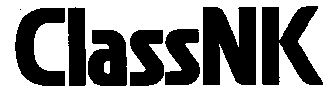 